Division 15 Learning Plan – May 11-15 What gorgeous weather these days!  It may be time to come up with a plan to help you stay on top off assignments while still enjoying being outside.  This good weather will make it easier to procrastinate   You may have also heard a lot on the news about plans for schools to start opening again.  These plans are pretty vague right now but know that I will let you know anything more specific as soon as I get official information. In the meantime, keep doing a great job of the work you are doing.  I am so impressed with the steady improvement in your journals!Online meetings this week:See the email sent out last week with the links.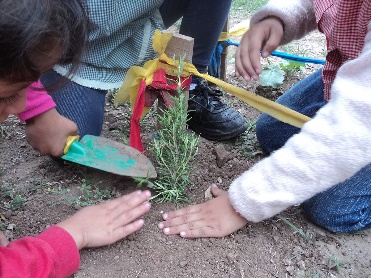 Whole class Zoom – Monday 11:00am  Group 3 Math - Tues. 11:00am Group 2 Math – Wed 11:00amGroup 1 Math – Wed 1:00pm  Numeracy:  30 minutes a day	  Zoom lessons, Khan Academy, MathleticsWe will continue to work in groups this week.   Group 1 will continue their work on operations with integers.  Group 2 students will be working on finding the area of parallelograms and triangles.  Group 3 will continue their work on the fractions unit.You will find links to Khan Academy and other videos in the numeracy section of the website.  I have assigned Mathletics practice that you can do along with the video.  Most of you are doing a great job on the Mathletics practice.  Have you explored some of the games on there as well?  It is a fun way to reinforce your skills.On Thursday at 1:00pm we will do a virtual Breakout room.  I will send you specific login information.    I suspect this will take an hour or less….we will see. It is a long weekend so I hope you will be able to escape!Literacy:  30 minutes a day  Journalling, Poetry Unit  - Poetic devicesLook on the bottom of the literacy website page poetic devices.Add the information about these to the Poetic Devices chart that is also linked on the page.Your poetic devices worksheet will ask you to come up with your own examples of Similes, Metaphors and Onomatopoeia as well as have you identify them in poetryContinue to work on journaling your thoughts, feelings, and experiences regarding the pandemic.  Start to think about how your entries can all be put together.Read a bit every day!  Let me know which books you are choosing to read. If you wish you can even send me a little book review that explains what you think of the book. Wellness: 60 min per dayCheck out the wellness section of the website for links to activities – I have added a new Kid’s Daily Workout Link Get those bikes out and tuned up…be sure to wear a helmet and be road aware!Do your own thing….and share what you’ve been doing to stay active.  I’m sure your parents could use some help cleaning up the yard!Creative ChoicesI have added a you Tube link to the Pringle Ring challenge.  You will need 1 can of Pringles for this.  Try it and then try and think of other foods that might also work for this.Try out the bottle rocket challenge.  Look farther down the link for the steps to make it.Please keep sending me pictures of what you are up to and I am happy to share a few each week!  I am working on the addition of a video and photo sharing page on the website; if your parents are okay with me posting them please include that information with the photos and videos.Attachments (from the website) that you need for this week:Schedule for the weekJournaling Assignment (Living through Covid-19)Khan Academy video linksMathletics Login (in a separate email)Exploring Poetic Devices Assignment Poetic Devices Glossary (continued from last week)Links to the Pringle Ring ChallengePlease don’t hesitate to contact me if you have questions or just want to chat about what you are learning or doing